1. Общие положения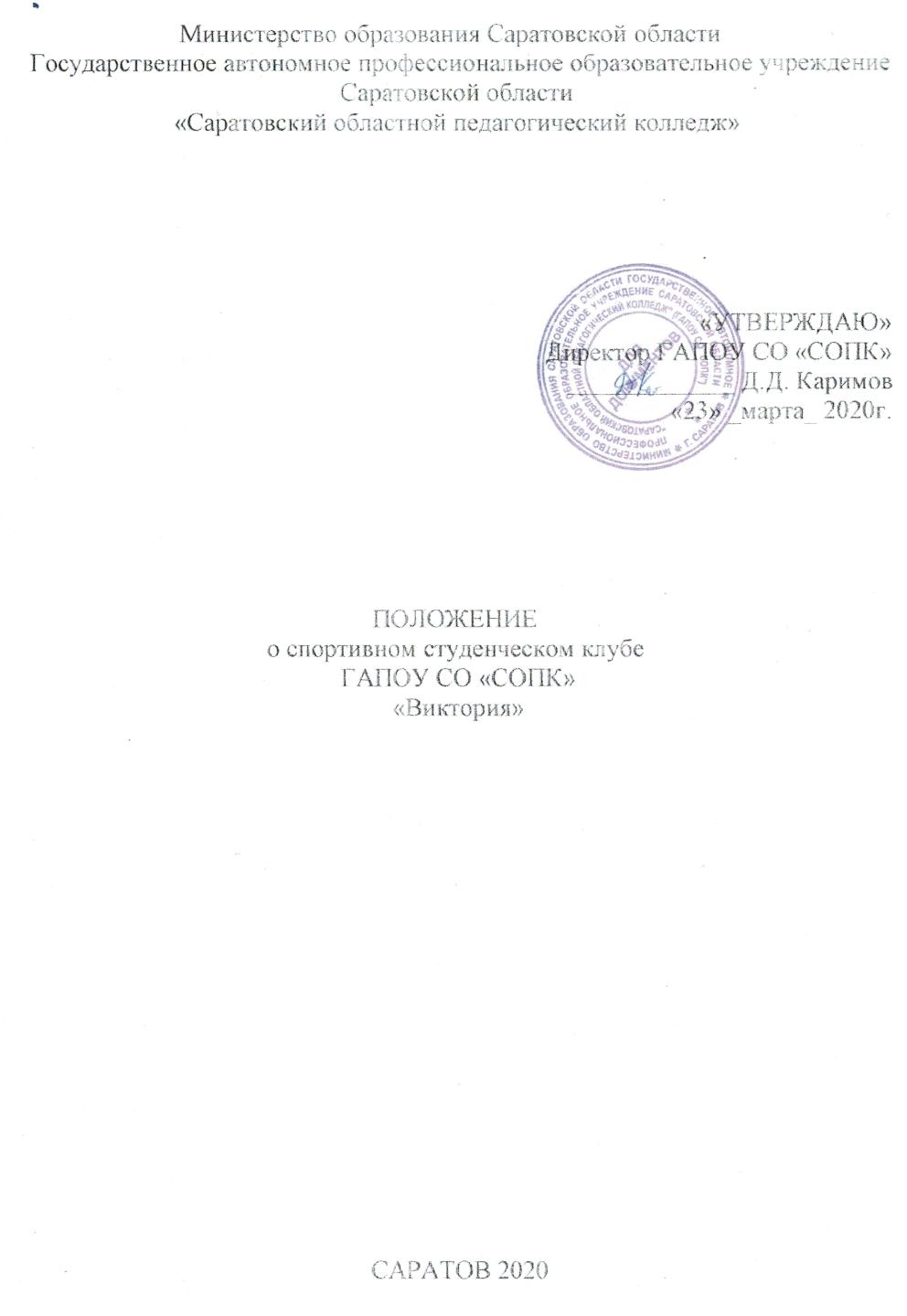 Настоящее	Положение	о	спортивном	студенческом клубе Государственного автономного профессионального образовательного учреждения Саратовский области «Саратовский областной педагогический колледж» (далее - Положение) регулирует деятельность по развитию физической культуры и спорта среди студентов и работников учебного заведения. Общее руководство деятельностью физкультурно-спортивного клуба возлагается на директора ГАПОУ СО «СОПК».Спортивный студенческий клуб является структурным подразделением ГАПОУ СО «СОПК» и осуществляет деятельность по развитию физической культуры и спорта обучающейся молодежи.В своей деятельности Спортивный клуб руководствуется Федеральными Законами:от 4 декабря 2007 г. N 329-ФЗ "О физической культуре и спорте в Российской Федерации",от 29.12.2012 г. № 273-ФЗ «Об образовании»;актами Президента Российской Федерации. Правительства Российской Федерации, Министерства науки и высшего образования и науки Российской Федерации; приказом Министерства науки и высшего образования Российской Федерации от 23 марта 2020 ода N 462 «Об утверждении Порядка осуществления деятельности студенческих спортивных клубов (в том числе в виде общественных объединений), не являющихся юридическими лицами»:Методическими рекомендациями Министерства образования и науки Российской Федерации и министерства спорта Российской Федерации: пунктом 8 Плана мероприятий по реализации Основ государственной молодежной политики Российской Федерации на период до 2025 года, утвержденных распоряжением Правительства Российской Федерации от 29.11.2014 г. N 2403-р. 12.12.2015 г. N 2570-р, и адресованы образовательным организациям высшего образования, профессиональным образовательным организациям, субъектам физической культуры и спорта,осуществляющим деятельность в физкультурной. спортивной и оздоровительной работы со студентами;министерства образования Саратовской области, органов местного самоуправления, Уставом ГАПОУ СО «СОПК», настоящим Положением.1.4.	Руководство ГАПОУ СО «СОПК» представляет помещение для работы
Спортивного клуба, складские помещения для хранения спортинвентаря и
оборудования, спортивные помещения для организации и проведения
мероприятий.1.5.	Спортивный клуб может иметь собственное название, эмблему,
наградную атрибутику, спортивную форму.2.  Цели и задачи Спортивного клуба2.1. Развитие физической культуры и спорта среди обучающихся и работников ГАПОУ СО «СОПК». Создание условий обучающимся и работникам для занятия физической культурой и спортом в свободное от учебы и работы время.2.2.	Формирование среди обучающихся и работников ценностей здорового
образа жизни, стимулирование создания и реализации в образовательном
учреждении инновационных программ и проектов, направленных на пропаганду
здорового образа жизни, развитие физкультурно-оздоровительной и спортивной
работы.2.3. Содействие в подготовке высококвалифицированных специалистов, отвечающих современным требованиям работодателей и достижению должного уровня физической подготовленности для обеспечения полноценной социальной и профессиональной деятельности.2.4.	Создание спортивных секций и команд по различным видам спорта,
оказание методической и практической помощи в организации их
деятельности.2.5.	Разработка и осуществление физкультурно-оздоровительных и
спортивных программ.2.6.	Организация	и проведение физкультурно-спортивных и оздоровительных мероприятий. Участие в спортивных соревнованиях различного уровня.2.7.	Предоставление студентам-спортсменам высокой квалификации
индивидуальных планов для совмещения учебы с активным занятиям спортом.2.8.	Вовлечение обучающихся и работников в систематические занятия
физической культурой и спортом.2.9.	Организация и проведение работы по спортивному совершенствованию
среди студентов.2.10.	Воспитание физических и морально-волевых качеств, укрепление
здоровья и снижение заболеваемости, повышение уровня профессиональной
готовности, социальной активности обучающихся и работников ГАПОУ СО
«СОПК».Организация учебно-тренировочного процесса в спортивных секциях, сборных командах ГАПОУ СО «СОПК».Подготовка предложений в ежегодный план деятельности ГАПОУ СО «СОПК», в части развития физической культуры и спорта.Ведение учета спортивных достижений ГАПОУ СО «СОПК».3. В целях реализации основных задач деятельности спортивный клуб, осуществляет:поощрение участников СК, добившихся высоких показателей в физкультурно-спортивных мероприятиях;информирование участников о проводимых спортивных, физкультурных и оздоровительных мероприятиях в образовательных организациях и общественных объединениях спортивной направленности;взаимодействие с органами исполнительной власти субъектов Российской Федерации, органами местного самоуправления и некоммерческими организациями по вопросам развития студенческого спорта, участия в официальных студенческих спортивных соревнованиях;взаимодействие с заинтересованными партнерами и спонсорами,взаимодействие со спортивными федерациями, получившими государственную аккредитацию и цепями которых является развитие одного или нескольких видов спорта в области развития студенческого спорта;взаимодействие с добровольческими (волонтерскими)   организациями иредакциями средств массовой информации.3. Организационная структура Спортивного клуба3.1.	Непосредственное руководство Спортивным клубом осуществляет
руководитель физического воспитания.Органом самоуправления клуба, является общее собрание членов Спортивного клуба.Руководитель Спортивного клуба осуществляет:планирование и организацию работы секций, команд по видам спорта:составление отчетов о работе Спортивного клуба:•	внесение на рассмотрение администрации колледжа предложений по совершенствованию спортивной и оздоровительной работы.В Спортивном клубе создается Совет, как совещательный орган. Спортивный клуб ежегодно на своем собрании избирает Совет из 7 человек. который непосредственно руководит его работой. В состав Совета входят представители преподавателей физического воспитания, секций, сборных команд, студенческого совета, заместитель директора по воспитательной работе. Заседания Совета проводятся не реже одного раза в семестр. Совет возглавляет руководитель Спортивного клуба.Совет клуба:принимает обучающихся в состав клуба и исключает из него:рассматривает план спортивно-массовых мероприятий на учебный год. нормативные документы Спортивного клуба и в установленном порядке вносит их на утверждение администрации колледжа:•	обсуждает отчеты и информацию о работе Спортивного клуба:
•подводит итоги проведения физкультурно-оздоровительных и спортивно - массовых мероприятий:•	рассматривает предложения но совершенствованию деятельности клуба;•	представляет списки спортсменов для поощрения и награждения
администрацией колледжа.В целях организации внеучебного времени обучающихся и создания наиболее благоприятною режима для их обучения Спортивный клуб осуществляют свою деятельность в течение всего учебного года в соответствии с расписанием занятий Спортивного клуба.Расписание занятий Спортивного клуба формируется Руководителем Спортивного клуба в соответствии с Положением о работе спортивных секций.В Спортивном клубе в целях охраны и укрепления здоровья совместно с обучающимися могут заниматься и работники колледжа.Основными формами работы Спортивного клуба являются занятия в секциях, комплектующихся с учетом пола, возраста уровня физической и спортивно-технической подготовки, а также состояния здоровья студентов.Непосредственное проведение занятий в спортивном клубе осуществляют педагогические работники ПЦК Физическая культура.Членами клуба на добровольной основе являются студенты, работники колледжа. Спортивный клуб не предполагает фиксированного количества занимающихся.3.12. Член спортивного клуба колледжа обязан:•	посещать спортивные секции по избранному виду спорта:•	принимать активное участие в спортивных и физкультурно-оздоровительных мероприятиях колледжа;•	принимать участие в соревнованиях Спартакиады среди студентов ПОО.3.13 Член спортивного клуба имеет право совмещать посещение секций по различным видам спорта.3.14 В спортивном клубе в целях охраны и укрепления здоровья обучающихся в соответствии с Порядком      организации     медицинскойпомощи (утвержденным приказом Министерства здравоохранения Российской
Федерации от   1 марта 2016 г.   N  I 34н, с изм. и доп.) проводится контроль за состоянием их здоровья, включая врачебно-педагогические наблюдения, осуществляется контроль за медицинским обеспечением тренировочных занятий и санитарным состоянием.4. Экономическая и финансовая деятельность Спортивного клуба. 4.1. Свою деятельность Спортивный клуб осуществляет за счет средств от доходов от приносящей доход деятельности.5. Создание, реорганизация и ликвидация Спортивного клуба 5.1. Решение по созданию, реорганизации и ликвидации Спортивного клуба утверждается приказом директора.6.  Документация клуба, учёт и отчётность.6.1.	 В своей деятельности СК руководствуется своим планом работы, календарным планом спортивно-массовых, оздоровительных мероприятий6.2.	СКТ должен иметь:Положение о СК.Приказ об открытии СК.6.2.3   Информационный   стенд   о   деятельности   СК   (экран   проведения соревнований, поздравления победителей и призеров соревнований).Протоколы соревнований  по видам спорта, положения о соревнованияхРезультаты и итоги участия в различных соревнованиях.Протоколы заседаний Совета СК.Согласовано:Заместитель директора по воспитательной работе ___________ Козлова Н.К,Председатель ПК студентов    ___________ Забалуева  А.М.Председатель Совета родителей ___________